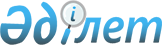 Зеренді аудандық мәслихаттың 2015 жылғы 25 желтоқсандағы № 45-363 "Зеренді ауданының 2016-2018 жылдарға арналған бюджеті туралы" шешіміне өзгерістер енгізу туралыАқмола облысы Зеренді аудандық мәслихатының 2016 жылғы 22 ақпандағы № 49/384 шешімі. Ақмола облысының Әділет департаментінде 2016 жылғы 26 ақпанда № 5267 болып тіркелді      РҚАО-ның ескертпесі.
Құжаттың мәтінінде түпнұсқаның пунктуациясы мен орфографиясы сақталған.

      Қазақстан Республикасының 2008 жылғы 4 желтоқсандағы Бюджет кодексінің 106 бабының 4 тармағына, "Қазақстан Республикасындағы жергілікті мемлекеттік басқару және өзін-өзі басқару туралы" Қазақстан Республикасының 2001 жылғы 23 қаңтардағы Заңының 6 бабына сәйкес, Зеренді аудандық мәслихаты ШЕШІМ ЕТТІ:

      1. Зеренді аудандық мәслихаттың "Зеренді ауданының 2016-2018 жылдарға арналған бюджеті туралы" 2015 жылғы 25 желтоқсандағы № 45-363 (Нормативтік құқықтық актілерді мемлекеттік тіркеу тізілімінде № 5191 тіркелген, 2016 жылғы 22 қаңтарда "Зерделі–Зеренді", "Зерен" аудандық газеттерінде жарияланған) шешіміне келесі өзгерістер енгізілсін:

      1 тармақ жаңа редакцияда баяндалсын:

      "1. Зеренді ауданының 2016–2018 жылдарға арналған бюджеті 1, 2 және 3 қосымшаларына сәйкес, соның ішінде 2016 жылға келесі көлемдерде бекітілсін:

      1) кірістер – 4 181 427,0 мың теңге, оның ішінде:

      салықтық түсімдер – 2 050 283,0 мың теңге;

      салықтық емес түсімдер – 20 023,0 мың теңге;

      негізгі капиталды сатудан түсетін түсімдер – 39 000,0 мың теңге;

      трансферттер түсімі – 2 072 121,0 мың теңге;

      2) шығындар – 4 213 970,6 мың теңге;

      3) таза бюджеттік кредиттеу – 63 261,0 мың теңге, оның ішінде:

      бюджеттік кредиттер – 82 719,0 мың теңге;

      бюджеттік кредиттерді өтеу – 19 458,0 мың теңге;

      4) қаржы активтерімен операциялар бойынша сальдо – - 3015,0 мың теңге, оның ішінде:

      қаржы активтерiн сатып алу – 0 мың теңге;

      мемлекеттің қаржы активтерін сатудан түсетін түсімдер – 3 015,0 мың теңге;

      5) бюджет тапшылығы (профициті) – - 92 789,6 мың теңге;

      6) бюджет тапшылығын қаржыландыру (профицитін пайдалану) – 92 789,6 мың теңге.";

      көрсетілген шешімнің 1 қосымша осы шешімнің қосымшаға сәйкес жаңа редакцияда баяндалсын.

      2. Осы шешім Ақмола облысының Әділет департаментінде мемлекеттік тіркелген күннен бастап күшіне енеді және 2016 жылдың 1 қаңтарынан бастап қолданысқа енгізіледі.



      "КЕЛІСІЛДІ"

 2016 жылғы аудандық бюджет
					© 2012. Қазақстан Республикасы Әділет министрлігінің «Қазақстан Республикасының Заңнама және құқықтық ақпарат институты» ШЖҚ РМК
				
      Сессия төрағасы, аудандық мәслихаттың хатшысы

Қ.Ауғалиев

      Зеренді ауданының әкімі

А.Мұратұлы

      2016 жылғы "22" ақпан
Зеренді аудандық мәслихатының
2016 жылғы 22 ақпандағы № 49-384
шешіміне қосымшаЗеренді аудандық мәслихатының
2015 жылғы 25 желтоқсандағы № 45-363
шешіміне 1 қосымшаСанаты

Санаты

Санаты

Санаты

Сома, мың теңге

Сыныбы

Сыныбы

Сыныбы

Сома, мың теңге

Ішкі сыныбы

Ішкі сыныбы

Сома, мың теңге

Атауы

Сома, мың теңге

1

2

3

4

5

І. Кірістер

4181427,0

1

Салықтық түсімдер

2050283,0

01

Табыс салығы 

40630,0

2

Жеке табыс салығы

40630,0

03

Әлеуметтiк салық

778220,0

1

Әлеуметтiк салық

778220,0

04

Меншiкке салынатын салықтар

1003619,0

1

Мүлiкке салынатын салықтар

910657,0

3

Жер салығы

15965,0

4

Көлiк құралдарына салынатын салық

70426,0

5

Бірыңғай жер салығы

6571,0

05

Тауарларға, жұмыстарға және қызметтерге салынатын iшкi салықтар

221514,0

2

Акциздер

98382,0

3

Табиғи және басқа да ресурстарды пайдаланғаны үшiн түсетiн түсiмдер

103562,0

4

Кәсiпкерлiк және кәсiби қызметтi жүргiзгенi үшiн алынатын алымдар 

19140,0

5

Ойын бизнесіне салық

430,0

08

Заңдық маңызы бар әрекеттерді жасағаны және (немесе) оған уәкілеттігі бар мемлекеттік органдар немесе лауазымды адамдар құжаттар бергені үшін алынатын міндетті төлемдер

6300,0

1

Мемлекеттік баж

6300,0

2

Салықтық емес түсiмдер

20023,0

01

Мемлекеттік меншіктен түсетін кірістер

4623,0

5

Мемлекет меншігіндегі мүлікті жалға беруден түсетін кірістер

4600,0

7

Мемлекеттік бюджеттен берілген кредиттер бойынша сыйақылар

23,0

06

Басқа да салықтық емес түсiмдер

15400,0

1

2

3

4

5

1

Басқа да салықтық емес түсiмдер 

15400,0

3

Негізгі капиталды сатудан түсетін түсімдер

39000,0

03

Жердi және материалдық емес активтердi сату

39000,0

1

Жердi сату

36000,0

2

Материалдық емес активтерді сату 

3000,0

4

Трансферттер түсімі

2072121,0

02

Мемлекеттiк басқарудың жоғары тұрған органдарынан түсетiн трансферттер

2072121,0

2

Облыстық бюджеттен түсетiн трансферттер

2072121,0

Функционалдық топ

Функционалдық топ

Функционалдық топ

Функционалдық топ

Сома

Бюджеттік бағдарламалардың әкімшісі

Бюджеттік бағдарламалардың әкімшісі

Бюджеттік бағдарламалардың әкімшісі

Сома

Бағдарлама

Бағдарлама

Сома

Атауы

Сома

1

2

3

4

5

II. Шығындар

4213970,6

01

Жалпы сипаттағы мемлекеттiк қызметтер

411536,0

112

Аудан (облыстық маңызы бар қала) мәслихатының аппараты

18702,0

001

Аудан (облыстық маңызы бар қала) мәслихатының қызметін қамтамасыз ету жөніндегі қызметтер

18702,0

122

Аудан (облыстық маңызы бар қала) әкімінің аппараты

103616,0

001

Аудан (облыстық маңызы бар қала) әкімінің қызметін қамтамасыз ету жөніндегі қызметтер

103484,0

003

Мемлекеттік органның күрделі шығыстары

132,0

123

Қаладағы аудан, аудандық маңызы бар қала, кент, ауыл, ауылдық округ әкімінің аппараты

234276,0

001

Қаладағы аудан, аудандық маңызы бар қала, кент, ауыл, ауылдық округ әкімінің қызметін қамтамасыз ету жөніндегі қызметтер

234276,0

458

Ауданның (облыстық маңызы бар қаланың) тұрғын үй-коммуналдық шаруашылығы, жолаушылар көлігі және автомобиль жолдары бөлімі

14265,0

001

Жергілікті деңгейде тұрғын үй-коммуналдық шаруашылығы, жолаушылар көлігі және автомобиль жолдары саласындағы мемлекеттік саясатты іске асыру жөніндегі қызметтер

14265,0

459

Ауданның (облыстық маңызы бар қаланың) экономика және қаржы бөлімі

32647,0

001

Ауданның (облыстық маңызы бар қаланың) экономикалық саясаттын қалыптастыру мен дамыту, мемлекеттік жоспарлау, бюджеттік атқару және коммуналдық меншігін басқару саласындағы мемлекеттік саясатты іске асыру жөніндегі қызметтер

30919,0

003

Салық салу мақсатында мүлікті бағалауды жүргізу

966,0

010

Жекешелендіру, коммуналдық меншікті басқару, жекешелендіруден кейінгі қызмет және осыған байланысты дауларды реттеу

762,0

493

Ауданның (облыстық маңызы бар қаланың) кәсіпкерлік, өнеркәсіп және туризм бөлімі

8030,0

001

Жергілікті деңгейде кәсіпкерлікті, өнеркәсіпті және туризмді дамыту саласындағы мемлекеттік саясатты іске асыру жөніндегі қызметтер

8030,0

02

Қорғаныс

2830,0

122

Аудан (облыстық маңызы бар қала) әкімінің аппараты

2830,0

005

Жалпыға бірдей әскери міндетті атқару шеңберіндегі іс-шаралар

2830,0

04

Бiлiм беру

3104770,6

1

2

3

4

5

123

Қаладағы аудан, аудандық маңызы бар қала, кент, ауыл, ауылдық округ әкімінің аппараты

17429,0

005

Ауылдық жерлерде балаларды мектепке дейін тегін алып баруды және кері алып келуді ұйымдастыру

17429,0

464

Ауданның (облыстық маңызы бар қаланың) білім бөлімі

3081340,6

001

Жергілікті деңгейде білім беру саласындағы мемлекеттік саясатты іске асыру жөніндегі қызметтер

10364,0

003

Жалпы білім беру

2678344,6

005

Ауданның (облыстық маңызы бар қаланың) мемлекеттік білім беру мекемелері үшін оқулықтар мен оқу-әдiстемелiк кешендерді сатып алу және жеткізу

24750,0

006

Балаларға қосымша білім беру

57219,0

007

Аудандық (қалалалық) ауқымдағы мектеп олимпиадаларын және мектептен тыс іс-шараларды өткiзу

202,0

009

Мектепке дейінгі тәрбие мен оқыту ұйымдарының қызметін қамтамасыз ету

211210,0

015

Жетім баланы (жетім балаларды) және ата-аналарының қамқорынсыз қалған баланы (балаларды) күтіп-ұстауға қамқоршыларға (қорғаншыларға) ай сайынға ақшалай қаражат төлемі

24489,0

022

Жетім баланы (жетім балаларды) және ата-анасының қамқорлығынсыз қалған баланы (балаларды) асырап алғаны үшін Қазақстан азаматтарына біржолғы ақша қаражатын төлеуге арналған төлемдер

479,0

040

Мектепке дейінгі білім беру ұйымдарында мемлекеттік білім беру тапсырысын іске асыруға

74283,0

466

Ауданның (облыстық маңызы бар қаланың) сәулет, қала құрылысы және құрылыс бөлімі

6000,0

021

Бастауыш, негізгі орта және жалпы орта білім беру объектілерін салу және реконструкциялау

6000,0

06

Әлеуметтiк көмек және әлеуметтiк қамсыздандыру

138517,0

451

Ауданның (облыстық маңызы бар қаланың) жұмыспен қамту және әлеуметтік бағдарламалар бөлімі

133493,0

001

Жергілікті деңгейде халық үшін әлеуметтік бағдарламаларды жұмыспен қамтуды қамтамасыз етуді іске асыру саласындағы мемлекеттік саясатты іске асыру жөніндегі қызметтер

29579,0

002

Жұмыспен қамту бағдарламасы

10426,0

005

Мемлекеттік атаулы әлеуметтік көмек

380,0

006

Тұрғын үй көмегін көрсету

1494,0

007

Жергілікті өкілетті органдардың шешімі бойынша мұқтаж азаматтардың жекелеген топтарына әлеуметтік көмек

17832,0

010

Үйден тәрбиеленіп оқытылатын мүгедек балаларды материалдық қамтамасыз ету

1100,0

011

Жәрдемақыларды және басқа да әлеуметтік төлемдерді есептеу, төлеу мен жеткізу бойынша қызметтерге ақы төлеу

400,0

014

Мұқтаж азаматтарға үйде әлеуметтiк көмек көрсету

36649,0

016

18 жасқа дейінгі балаларға мемлекеттік жәрдемақылар

9097,0

1

2

3

4

5

017

Мүгедектерді оңалту жеке бағдарламасына сәйкес, мұқтаж мүгедектерді міндетті гигиеналық құралдармен және ымдау тілі мамандарының қызмет көрсетуін, жеке көмекшілермен қамтамасыз ету

6744,0

025

Өрлеу жобасы бойынша келісілген қаржылай көмекті енгізу

13668,0

050

Қазақстан Республикасында мүгедектердің құқықтарын қамтамасыз ету және өмір сүру сапасын жақсарту жөніндегі 2012-2018 жылдарға арналған іс-шаралар жоспарын іске асыру

6124,0

458

Ауданның (облыстық маңызы бар қаланың) тұрғын үй-коммуналдық шаруашылығы, жолаушылар көлігі және автомобиль жолдары бөлімі

52,0

050

Қазақстан Республикасында мүгедектердің құқықтарын қамтамасыз ету және өмір сүру сапасын жақсарту жөніндегі 2012-2018 жылдарға арналған іс-шаралар жоспарын іске асыру

52,0

464

Ауданның (облыстық маңызы бар қаланың) білім бөлімі

4972,0

030

Патронат тәрбиешілерге берілген баланы (балаларды) асырап бағу

4972,0

07

Тұрғын үй-коммуналдық шаруашылық

30873,0

458

Ауданның (облыстық маңызы бар қаланың) тұрғын үй-коммуналдық шаруашылығы, жолаушылар көлігі және автомобиль жолдары бөлімі

22471,0

012

Сумен жабдықтау және су бұру жүйесінің жұмыс істеуі

2271,0

018

Елдi мекендердi абаттандыру және көгалдандыру

200,0

026

Ауданның (облыстық маңызы бар қаланың) коммуналдық меншігіндегі жылу жүйелерін қолдануды ұйымдастыру

20000,0

464

Ауданның (облыстық маңызы бар қаланың) білім беру бөлімі

8095,0

026

Жұмыспен қамту 2020 жол картасы бойынша қалаларды және ауылдық елді мекендерді дамыту шеңберінде объектілерді жөндеу

8095,0

466

Ауданның (облыстық маңызы бар қаланың) сәулет, қала құрылысы және құрылыс бөлімі

307,0

003

Коммуналдық тұрғын үй қорының тұрғын үйін жобалау және (немесе) салу, реконструкциялау

307,0

08

Мәдениет, спорт, туризм және ақпараттық кеңістiк

221671,0

455

Ауданның (облыстық маңызы бар қаланың) мәдениет және тілдерді дамыту бөлімі

173698,5

001

Жергілікті деңгейде тілдерді және мәдениетті дамыту саласындағы мемлекеттік саясатты іске асыру жөніндегі қызметтер

7245,0

003

Мәдени-демалыс жұмысын қолдау

125190,0

006

Аудандық (қалалық) кiтапханалардың жұмыс iстеуi

32671,5

007

Мемлекеттiк тiлдi және Қазақстан халқының басқа да тiлдерін дамыту

8592,0

1

2

3

4

5

456

Ауданның (облыстық маңызы бар қаланың) ішкі саясат бөлімі

29412,5

001

Жергілікті деңгейде ақпарат, мемлекеттілікті нығайту және азаматтардың әлеуметтік сенімділігін қалыптастыру саласында мемлекеттік саясатты іске асыру жөніндегі қызметтер

12261,5

002

Мемлекеттік ақпараттық саясат жүргізу жөніндегі қызметтер

11200,0

003

Жастар саясаты саласында іс-шараларды iске асыру

5951,0

465

Ауданның (облыстық маңызы бар қаланың) дене шынықтыру және спорт бөлімі

18560,0

001

Жергілікті деңгейде дене шынықтыру және спорт саласындағы мемлекеттік саясатты іске асыру жөніндегі қызметтер

13466,0

006

Аудандық (облыстық маңызы бар қалалық) деңгейде спорттық жарыстар өткiзу

2300,0

007

Әртүрлi спорт түрлерi бойынша аудан (облыстық маңызы бар қала) құрама командаларының мүшелерiн дайындау және олардың облыстық спорт жарыстарына қатысуы

2794,0

10

Ауыл, су, орман, балық шаруашылығы, ерекше қорғалатын табиғи аумақтар, қоршаған ортаны және жануарлар дүниесін қорғау, жер қатынастары

133864,0

459

Ауданның (облыстық маңызы бар қаланың) экономика және қаржы бөлімі

13121,0

099

Мамандардың әлеуметтік көмек көрсетуі жөніндегі шараларды іске асыру

13121,0

462

Ауданның (облыстық маңызы бар қаланың) ауыл шаруашылығы бөлімі

14847,0

001

Жергілікті деңгейде ауыл шаруашылығы саласындағы мемлекеттік саясатты іске асыру жөніндегі қызметтер

14847,0

463

Ауданның (облыстық маңызы бар қаланың) жер қатынастары бөлімі

11938,0

001

Аудан (облыстық маңызы бар қала) аумағында жер қатынастарын реттеу саласындағы мемлекеттік саясатты іске асыру жөніндегі қызметтер

11938,0

473

Ауданның (облыстық маңызы бар қаланың) ветеринария бөлімі

93958,0

001

Жергілікті деңгейде ветеринария саласындағы мемлекеттік саясатты іске асыру жөніндегі қызметтер

17899,0

007

Қаңғыбас иттер мен мысықтарды аулауды және жоюды ұйымдастыру

2120,0

008

Алып қойылатын және жойылатын ауру жануарлардың, жануарлардан алынатын өнімдер мен шикізаттың құнын иелеріне өтеу

3700,0

010

Ауыл шаруашылығы жануарларын сәйкестендіру жөніндегі іс-шараларды өткізу

562,0

011

Эпизоотияға қарсы іс-шаралар жүргізу

69677,0

11

Өнеркәсіп, сәулет, қала құрылысы және құрылыс қызметі

11582,0

1

2

3

4

5

466

Ауданның (облыстық маңызы бар қаланың) сәулет, қала құрылысы және құрылыс бөлімі

11582,0

001

Құрылыс, облыс қалаларының, аудандарының және елді мекендерінің сәулеттік бейнесін жақсарту саласындағы мемлекеттік саясатты іске асыру және ауданның (облыстық маңызы бар қаланың) аумағын оңтайла және тиімді қала құрылыстық игеруді қамтамасыз ету жөніндегі қызметтер

11582,0

 12

Көлік және коммуникация

20000,0

458

Ауданның (облыстық маңызы бар қаланың) тұрғын үй-коммуналдық шаруашылығы, жолаушылар көлігі және автомобиль жолдары бөлімі

20000,0

023

Автомобиль жолдарының жұмыс істеуін қамтамасыз ету

20000,0

13

Басқалар

78295,0

123

Қаладағы аудан, аудандық маңызы бар қала, кент, ауыл, ауылдық округ әкімінің аппараты

36524,0

040

"Өңірлерді дамыту" Бағдарламасы шеңберінде өңірлерді экономикалық дамытуға жәрдемдесу бойынша шараларды іске асыру

36524,0

459

Ауданның (облыстық маңызы бар қаланың) экономика және қаржы бөлімі

41581,0

012

Ауданның (облыстық маңызы бар қаланың) жергілікті атқарушы органының резерві

41581,0

493

Ауданның (облыстық маңызы бар қаланың) кәсіпкерлік, өнеркәсіп және туризм бөлімі

190,0

006

Кәсіпкерлік қызметті қолдау

190,0

14

Борышқа қызмет көрсету

23,0

459

Ауданның (облыстық маңызы бар қаланың) экономика және қаржы бөлімі

23,0

021

Жергілікті атқарушы органдардың облыстық бюджеттен қарыздар бойынша сыйақылар мен өзге де төлемдерді төлеу бойынша борышына қызмет көрсету

23,0

15

Трансферттер

60010,0

459

Ауданның (облыстық маңызы бар қаланың) экономика және қаржы бөлімі

60010,0

024

Мемлекеттік органдардың функцияларын мемлекеттік басқарудың төмен тұрған деңгейлерінен жоғарғы деңгейлерге беруге байланысты жоғары тұрған бюджеттерге берілетін ағымдағы нысаналы трансферттер

34684,0

051

Жергілікті өзін-өзі басқару органдарына берілетін трансферттер

25326,0

III. Таза бюджеттiк кредиттеу

63261,0

Бюджеттiк кредиттер

82719,0

10

Ауыл, су, орман, балық шаруашылығы, ерекше қорғалатын табиғи аумақтар, қоршаған ортаны және жануарлар дүниесін қорғау, жер қатынастары

82719,0

459

 

Ауданның (облыстық маңызы бар қаланың) экономика және қаржы бөлімі

82719,0

 018

Мамандарды әлеуметтік қолдау шараларын іске асыруға берілетін бюджеттік кредиттер

82719,0

1

2

3

4

5

5

Бюджеттік кредиттерді өтеу

19458,0

1

Бюджеттік кредиттерді өтеу

19458,0

1

Мемлекеттік бюджеттен берілген бюджеттік кредиттерді өтеу

19458,0

IV. Қаржы активтерiмен операциялар бойынша сальдо

-3015,0

Қаржы активтерiн сатып алу

0,0

6

Мемлекеттің қаржы активтерін сатудан түсетін түсімдер

3015,0

1

Мемлекеттің қаржы активтерін сатудан түсетін түсімдер

3015,0

1

Қаржы активтерін ел ішінде сатудан түсетін түсімдер

3015,0

V. Бюджет тапшылығы (профициті)

-92789,6

VI. Бюджет тапшылығын қаржыландыру (профицитін пайдалану)

92789,6

